САРАТОВСКАЯ ГОРОДСКАЯ ДУМАРЕШЕНИЕ26.11.2021 № 6-60г. СаратовОб отмене решений Саратовской городской ДумыВ целях приведения решения в соответствие с действующим законодательством, в соответствии со статьей 43 Устава муниципального образования «Город Саратов» Саратовская городская ДумаРЕШИЛА:1. Отменить решения Саратовской городской Думы:- от 19.04.2016 № 59-622 «О размещении нестационарных торговых объектов и открытых оборудованных площадок по оказанию услуг общественного питания сезонными (летними) кафе на территории муниципального образования «Город Саратов»;- от 24.09.2020 № 74-583 «О внесении изменений в решение Саратовской городской Думы от 19.04.2016 № 59-622 «О размещении нестационарных торговых объектов и открытых  оборудованных площадок по оказанию услуг общественного питания сезонными (летними) кафе на территории муниципального образования «Город Саратов».2. Администрации муниципального образования «Город Саратов» привести правовые акты в соответствие с настоящим решением.3. Настоящее решение вступает в силу со дня его официального опубликования.ПредседательСаратовской городской Думы                                                      Д.Г. КудиновГлава муниципального образования«Город Саратов»                                                                                  М.А. Исаев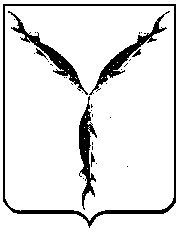 